 Межрайонная ИФНС России № 3 по Архангельской области и Ненецкому автономному округу сообщает, что  на сайте ФНС России  появился новый электронный сервис « Запрос о направлении информации о факте предоставления в налоговый орган документов при государственной регистрации юридического лица или индивидуального предпринимателя».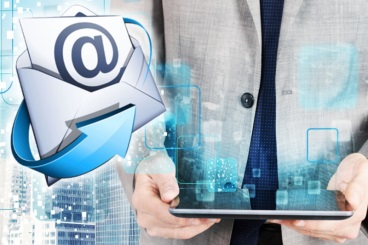 Теперь любой желающий может получать информации о представлении документов в регистрирующий орган о компании или индивидуальном предпринимателе не только на сайте Налоговой службы, но и в виде сообщений на электронную почту. Для этого необходимо разместить запрос в сервисе и указать свою электронную почту.На следующий рабочий день после того, как регистрирующий орган получит документы об интересующем ЮЛ или ИП, эта информация поступит на электронную почту того, кто делал о нем запрос.Новый сервис вошел в группу сервисов, позволяющих проявить должную осмотрительность при выборе контрагентов.Теперь можно подписаться на рассылку об изменениях в статусе юрлица или ИП